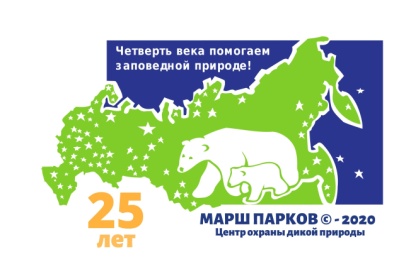 Положение.О проведении заочного (дистанционного) фестиваля-марафона «Природа родного края», в рамках Международной природоохранной акции «Марш парков – 2020» среди студентов техникума и учащихся старших классов школ Таштагольского муниципального района.Девиз Марша парков — 2020 «Четверть века помогаем заповедной природе!»1.Организаторы фестиваля.- ФГБУ «Шорский национальный парк»;- ГПОУ «Таштагольский техникум горных технологий и сферы обслуживания»Цели проведения:-формирование экологического мировоззрения, любви к природе, привлечение к проблемам охраны окружающей среды;- формирование навыков экологически ответственного поведения, бережного отношения к природе, здорового образа жизни;- широкая пропаганда и активизация практической природоохранной деятельности молодого поколения на ООПТ (волонтерство, научная деятельность, экологическое просвещение и туризм).Фестиваль направлен на развитие познавательной, творческой, научно-исследовательской деятельности детей и юношества в области экологии, на патриотическое, нравственное и культурно-просветительское воспитание молодёжи.Задачи фестиваля:1. Стимулирование и повышение творческой активности молодого поколения области проектной, научно-исследовательской и практической деятельности;2. Привлечение молодежи к проблемам сохранения редких исчезающих видов флоры и фауны Шорского национального парка, Таштагольского района и Кузбасса;3. Выявление творческих способностей подрастающего поколения.2.Участники фестиваля.- учащиеся старших классов средних образовательных школ Таштагольского  муниципального района (состав команды- 5-7 человек);- студенты профессиональных учебных заведений;- студенческие объединения и волонтеры.Участие в Фестивале осуществляется на безвозмездной основе.Условия проведения:Все направления имеют экологическую направленность и посвящены основной тематике: «Природа родного края».3.Сроки и порядок проведения:Фестиваль-марафон проводится с1апреля  по 30 апреля года, заочно ( ф форме дистанционного участия).Каждая команда должна иметь:-название;-эмблему;-слоган или девиз.Участники  фестиваля выполняют  задания согласно положения Фестиваля.Домашнее задание: Нарисовать плакат А1, отобразить главную тему (техника исполнения свободная).3.1. Конкурс – Приветствие: - «Экологическое вдохновение». Представление команды. «Написать приветствие»3.2.Конкурс «Сочинение»: команда готовит сочинение на природоохранную тематику. Тема: «Оставь свой экослед». 3.3. Конкурс - «Экологический квиз». (Вопрос - ответ). Тема: «Заповедные места» Экологический виз составлен ФГБУ «Шорский национальный парк». Необходимо ответь на вопросы заполнив предоставленную форму.3.4. Творческое задание: Презентация (5-7 минут),/ сценка, стендап, миниатюра, поэтическое или музыкальное задание /. Лучшие видеосюжеты и ролики будут выложены на ютуб канале ФГБУ «Шорский национальный парк».Команды оцениваются по пятибалльной системе.Состав жюри:- сотрудники  ФГБУ « Шорский национальный парк»;- преподаватели Таштагольского техникума горных технологий и сферы обслуживания;- волонтеры.Победители фестиваля будут награждены дипломами и грамотами, сертификатом на посещение территории Шорского национального парка.Номинации фестиваля-Творческое задание;-Видео-презентация (видео- ролик, презентация слайдов и т.п.); -Лучшее сочинение команды;-Лучший плакат; -Активный участник (команда) фестиваля;-Гран-при фестиваля;Заявки на фестиваль (Приложение 1) принимаются по адресу на электронную почту: shnacpark@mail.ru  с пометкой темы письма Фестиваль МаршПарков2020Координатор проведения заочного фестиваля Дударева Елена Владимировна тел. 8-/38473/-3-33-38; 8-983-212-77-54;Приложение 1Заявкана участие в заочном (дистанционном) фестивале, в рамах экологической  международной акции Марш Парков-2020Дата 							подпись Ф.И.О.контакты1Название командыОбразовательное учреждение,группа, классКлассный руководитель, куратор Контактытел.,адрес электронной почты